ÖRNEK SORULAR1. Bal arısı kolonisinde işçi arının kuluçka süresi ortalama kaç gündür?
A) 16
B) 21
C) 24
D) 282. 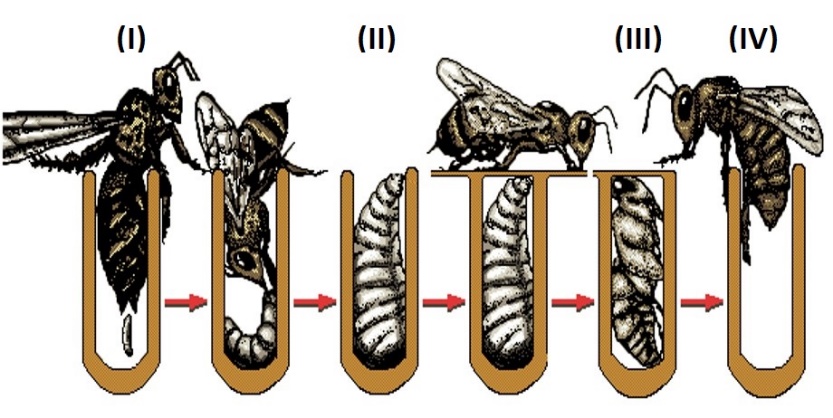 Görseli paylaşılan bir bal arısının yaşam evreleri içinde II ile belirtilen yaşam evresi hangi evredir? 
A) Yumurta
B) Larva
C) Pupa
D) Ergin3. Hangisi işçi arının kovandaki görevlerinden değildir?
A) Polen taşımak
B) Bekçilik yapmak
C) Çiftleşmek
D) Ana arıyı beslemek4. 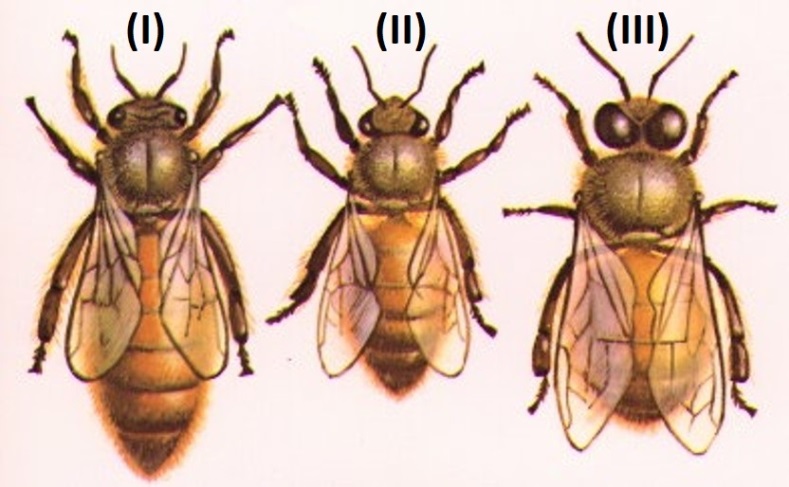 Görseli paylaşılan bal arısı bireylerinden III ile belirtilen arı bireyi hangisinde verilmiştir?
A) Erkek arı
B) İşçi arı
C) Ana arı
D) Bekçi arı5. 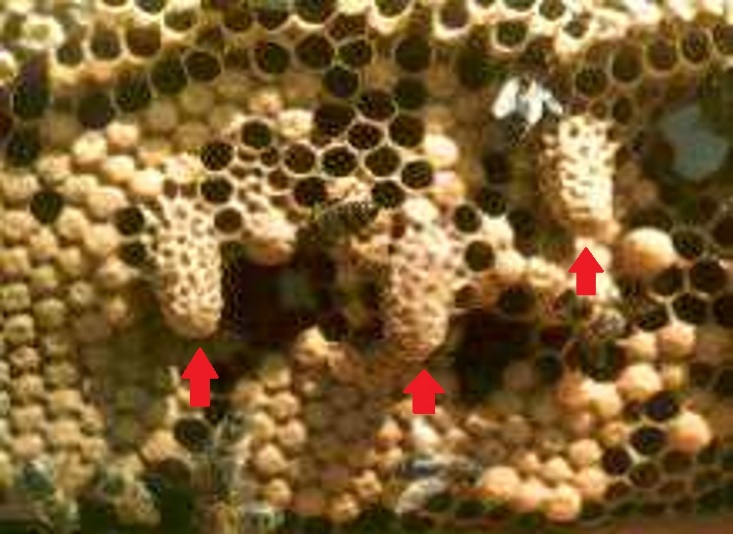 Görseli paylaşılan bal arısı peteğinde ok işareti ile belirlenmiş petek gözünden (yüksüğünden) hangi bal arısı bireyi çıkar?
A) İşçi arı
B) Ana arı
C) Erkek arı
D) Bekçi arı6.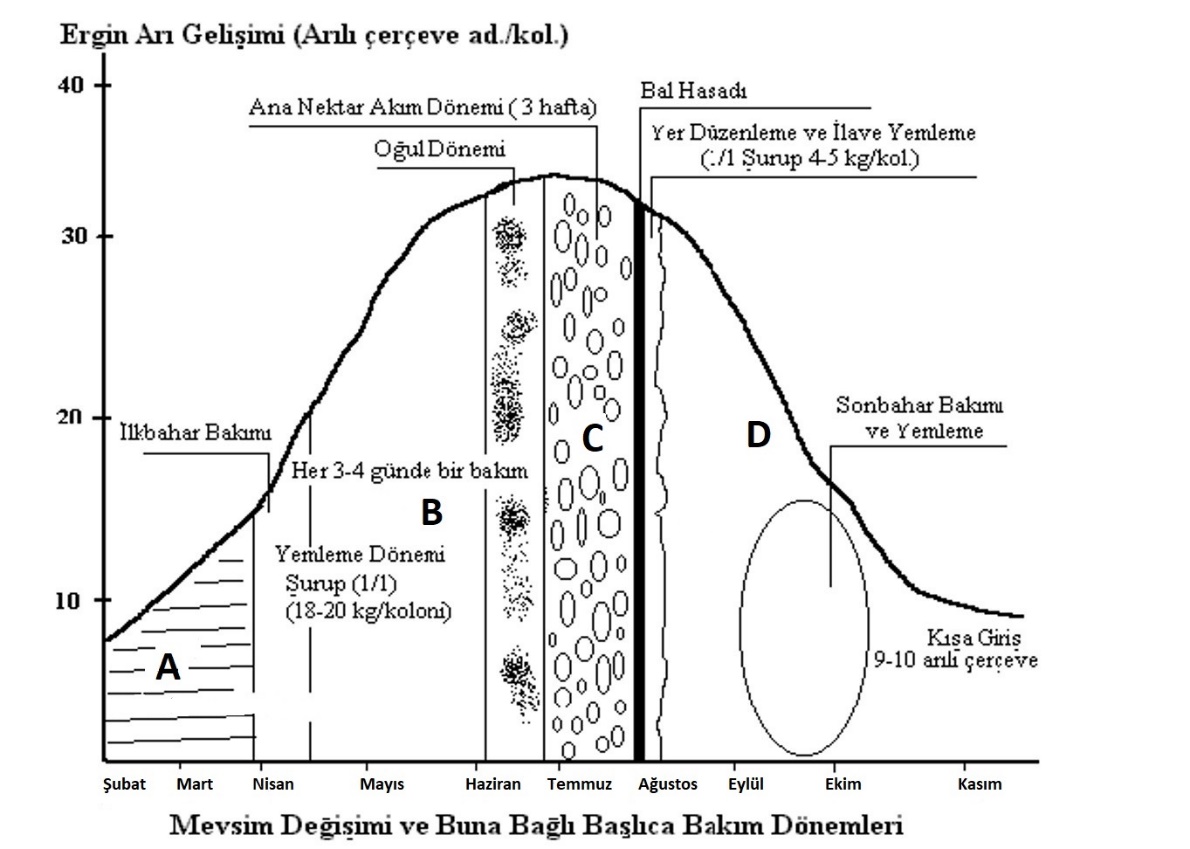 Grafiği verilen mevsim değişikliğine bağlı bal arısı kolonisinin “Kritik Dönem Bakımı” hangi dönemde gerçekleştirilir?
A) A
B) B
C) C
D) D7. Narenciye sahaları arılık yeri seçiminde kaç dekara bir kovan konulmalıdır?
A) Bir dekar
B) İki dekar
C) Üç dekar D) Dört dekar8. “Bekçilik yapar. Kovanı temizler, balı olgunlaştırır, çevreyi tanıma uçuşlarına çıkar.” Yukarıdaki  kovan görevlerini hangi yaştaki işçi arılar yapar?A) 3-6 günlükB) 5-15 günlükC) 18-20 günlükD) 20-22 günlük9. İnce yapılı ve uzun dillidir. Kısa ve sık bir kıl örtüsüne sahiptir. Gri arılar da denilen en sakin ve uysal arı ırkıdır. Söz konusu edilen arı ırkı hangisidir?A) Karniyol ırkıB) Kafkas ırkıC) Anadolu ırkıD) Kıbrıs ırkı10. Kovana uzaklığı 100 m yarıçaplı bir daire içerisinde olan besin kaynaklarının yerini tanımlamada kullanılan oldukça hızlı ve ani hareketlerle yapılan dans şekli hangisidir? A) Kuyruk sallama dansıB) Dairesel dansC) Baş sallama dansıD) Abdomen sallama dansı11. Tarlacı işçi arılar bir seferde kovana ortalama olarak ne kadar nektar taşır?A) 50 mgB) 60 mgC) 80 mgD) 100 mg12. Ülkemizde aşağıdaki arı hastalıklarından hangisi çok tehlikeli ve ihbarı mecburidir? A) Adi ishalB) Amerikan yavru çürüklüğüC) NosemaD) Arı dış paraziti13. Arı zararlılarından varroa ile arı biti arasındaki en belirgin fark nedir?A) Arı biti 2 çift, varroa 4 çift bacağa sahiptir.B) Arı biti 3 çift, varroa 4 çift bacağa sahiptir.C) Arı biti 4 çift, varroa 3 çift bacağa sahiptir.D) Arı biti larvada, varroa bal sırrında gelişir.14. Arıcılıkta ilkbaharda yapılacak işlemler sırasında hava sıcaklığı kaç santigrat olduğunda kovanlarda ilk kontroller yapılır?A) 7 0CB) 14 0CC) 18 0CD) 24 0C15.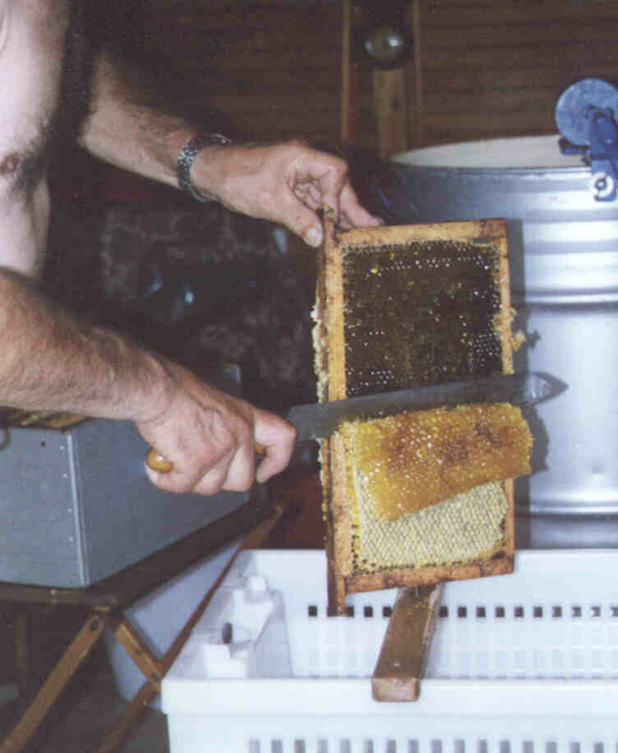 Görselde yapılan bal hasadı işlemi hangisidir?A) Kovana tütsü vermekB) Maske ve eldiven giymekC) Sır almaD) Balın süzdürülmesi (Ektraksiyon)16. Hangisi bal arısı kolonilerinin kışlatılması esnasında yapılan işlem değildir?A) Kovan içerisinde yeterli besin stoğu sağlamakB) Varroaya karşı ilaçlama yapmakC) Kovan içerisinde boş petek bırakmakD) Kovanları hafif öne eğik yerleştirmek17. Polen tuzaklarından alınıp elekten geçirildikten sonra polenin kurutulması işleminde nem oranı yüzde kaça kadar düşürülmelidir?A) %5-10B) %15-20C) %25-30D) %35-40CEVAP ANAHTARI
1. B
2. C
3. C
4. A
5. B
6. A
7. B
8. C
9. A
10. B11. A12. B13. B14. B15. C16. C17. A